Основна школа „Деспот Стефан Лазаревић“Моме Димића бр.2Звездара, БеоградИЗВЕШТАЈ О САМОВРЕДНОВАЊУ КВАЛИТЕТА РАДА ШКОЛЕКЉУЧНЕ ОБЛАСТИ: ПОДРШКА УЧЕНИЦИМА И ЕТОСБеоград, децембар 2023.Садржај1. УВОДНИ ДЕООСНОВНА ШКОЛА „ДЕСПОТ СТЕФАН ЛАЗАРЕВИЋ“Модерна, савремено конципирана школа која нуди квалитетан програм, негује правичност, атмосферу толеранције и конструктивне комуникације, која је у стању да одговори потребама времена и која прати научно-технолошка достигнућа. Школа у којој се учи како да се учи, ради, штеди, креира, тимски ствара, демократски општи, савлађују препреке, уважавају националне, верске и социјалне различитости, у којој се развијају одговорност, иницијативност, поштење, интернационализам, али и родољубље, развија еколошка свест и подстиче радозналост. Школа која ствара окружење које пружа пуну подршку процесима учења и подучавања, у коме ће коришћење информационо-комуникационе технологије (ICT) бити свакодневна пракса и која припрема ученике за учење током целог живота, изазове константног мењања, развоја технологије и економске , културне и политичке међузависности света која се стално повећава. Кроз повезивање са научним установама, културним институцијама и школама у земљи и иностранству, размењивање добре праксе, развијање сарадње и реализација заједничких пројеката унапређење рада школе. Посебан акценат се ставља на професионални развој наставног кадра, осавремењивање наставног процеса и повећање постигнућа ученика.КРАТКИ ИСТОРИЈАТ ШКОЛЕПочетком двадесетог века, код данашњег Вуковог споменика граничиле су се београдска, мокролушка и миријевска општина, а Миријево, постојећи вековима пре тога, је најстарије насеље на Звездари. Дуга је и традиција школства у Миријеву, у којем је прва школа отворена давне 1833. године. Тачно век и по након тога, 1983. године, у новом, модерном и великом насељу отворена је нова школа која је добила име „Родољуб Чолаковић“. Школа је изграђена у три фазе, део зграде за млађе ученике, за старије ученике и фискултурна сала. Површина школске зграде је 7540м2 , а површина дворишта 1,08hа. Насеље се развија, број ученика у школи се повећава и у једном периоду броји 2400 ученика, те је била једна од највећих у земљи. Школа од самих почетака има добре просторне услове за одвијање наставе у две смене и кабинетски рад у предметној настави као и за спортске активности. Ученици постижу запажене резултате на такмичењима на свим нивоима.и изванредне резултате у спорту. На предлог Наставничког већа, 1992. године покренута је иницијатива за промену назива школе. Скупштина општине Звездара је почетком 1993. године донела одлуку којом се мења назив школе у Деспот Стефан Лазаревић. За  обележавање Дана школе изабран је датум 12. мај, јер је тада сестрић деспота Стефана Лазаревића, Балша Баошић поклонио највећи део Зете, велики део црногорског приморја и припojио деспотовини што је омогућило Србији излазак на море.Растом насеља повећавао се број ученика, радило се у три смене до 1994. год. када је трећина ученика прешла у ново саграђену школу ОШ „Павле Савић“. Број ђака се стабилизовао на око хиљаду. Радом у мирнијој атмосфери, у једној смени за старије, а двосменски за млађе разреде створени су повољнији услови за ваннаставне активности.Одлуком Владе Републике Србије, због рационализације мреже школа у Србији, ученици и део наставног кадра Основне школе „Вукица Митровић“ припојени су школи 2002. године.  Школа је почела са радом у септембру 1983.године у просторијама ОШ ''Вукица Митровић'', а 16. октобра у данашњим просторијама . Школа данас броји  око 1750 ученика, 61 одељење, 8 одељења продуженог боравка  одобрена од стране Министарства просвете, науке и технолошког развоја и 1 одељење боравка другог разреда које финансира Град Београд и  запослених радника 122 .2. ФОРМИРАЊЕ ТИМА 
            Тим  за самовредновање  Основне школе “Деспот Стефан Лазаревић” у Београду оформљен је  на свом првом састанку одржаном дана 5.10.2023. када је изабран руководилац, одређена је динамика рада и подељена су задужења. За координатора тима изабрана је проф.технике ки технологије Нада Слимак.Процес самовредновања и вредновања рада школе “Деспот Стефан Лазаревић” спроведен је у складу са планом датим у Годишњем програму рада школе за 2023/24. годину.Годишњим планом рада школе одређени су чланови тима за самовредновање : Нада Слимак- наставник технике и технологијеМирјана Лалић-педагог, помоћник директораМарија Недељковић-педагогВесна Дамњановић-наставник разредне наставеЈелена Ристић-наставник разредне наставеЂорђе Марковић-наставник физичког васпитањаСања Дачевић-наставник информатике и рачунарстваЗлатко Пробојчевић-наставник информатике и рачунарства3. ИЗБОР КЉУЧНИХ ОБЛАСТИТим је поступао у складу са Смерницама Министарства просвете које су стигле у августу на адресе свих школа. У складу са тим изабране су области Подршка ученицима и Етос. Направљен је и Акциони план за поменуте области који произилази из Развојног плана рада школе.  На првом састанку донете су одлуке везане за рад и за поделу задужења. Договорено је да ће се поред анализе документације израдити и анкете које ће бити намењене ученицима, родитељима и наставницима за обе области. Анкете је израдила помоћник директора Мирјана Лалић уз помоћ наставника информатике и рачунарства. Узорак је изабран на првом састанку и узорак је био пригодни. Анкете које покривају област Етос су намењене члановима Савета родитеља, наставницима и ученицима следећих одељења: 5/1,5/4, 6/1,6/4,7/1,7/4,8/1,8/4. Анкете које покривају област Подршка ученицима намењене су такође наставницима, ученицима поменутих одељења и родитељима изабраних одељења:3/7,4/7,5/7,6/7,7/7,8/7.За област Подршка ученицима Тим је сагледавао сва три стандарда, као и за област Етос постојећих 5 у складу са Правилником.4. Приказ метода које су коришћене у прикупљању података5. ОБЛАСТ КВАЛИТЕТА: Подршка ученицимаПериод  вредновања кључне области : Октобар 2023- децембар 2023.Приказ метода које су коришћење у прикупљању податакаИзбор метода и техника за спровођење самовредновања у области квалитета „Подршка ученицима“За потребе самовредновања Области квалитета 4 Подршка ученицима тим је проучио изворе доказа по показатељима: У школи функционише систем пружања подршке ученицима; У школи се подстиче лични, проесионални и социјални развој ученика;У школи функсионише систем подршке деци из осетљивих група;Анализирана је документација: Годишњи план рада школе, дневник евиденције образовно-васпитног рада, матичне књиге,дневник образовно – васпитног рада, школска документација (програм секција, ваннаставних активности, додатне наставе), евиденција о учешћу и резултатима ученика на такмичењима, Извештај тима за заштиту , Извештај тима за инклузивно образовање, Извештаји педагошког асистента,  Извештај ученичког парламента, Вршњачког тима, правилници,  записници.... Следи анализа показатеља.У школи функционише систем пружања подршке ученицима; Чек листа 
Безбедност и сигурност ученика
  
Праћење физичког, здравственог, емоционалног и социјалног стања ученика
  
Квалитет понуђених програма за подршку ученицима у процесу учења
  
Напредовање и успех ученика
  
Стручна помоћ наставницима у пружању подршке ученицима у процесу учења
  
Квалитет понуђених програма за подршку ученицима у процесу учења
  
Напредовање и успех ученика
  
Стручна помоћ наставницима у пружању подршке ученицима у процесу учења
  
Подстицање позитивних ставова и развој социјалних вештина код ученика
  
Подсицање и неговање демократског духа и ученичких иницијатива и активности
 АНАЛИЗА АНКЕТА ЗА ОБЛАСТ КВАЛИТЕТА ПОДРШКА УЧЕНИЦИМААнализа анкете за ученикеАнкету је попунило укупно 185 ученика. Упознат/а сам са радом Вршњачког тима и Ученичког парламента?              а) Да              б) НеСматрам да нам је у школи недостаје: __________________________________________________________________________________________________________________________________________________________________________________________________________________________________________Моји предлози за бољу подршку ученицима? __________________________________________________________________________________________________________________________________________________________________________________________________________________________________________Када се осврнемо на одговоре ученика, јасно је да се већи део ученика у школи осећа сигурно и безбедно. Наша школа броји велики број ученика. Укупан број ученика који је попунио анкету је 185 што чини мало више од 10% од укупног броја ученика. Од 185 ученика који су одговорили на питања, њих 63 се делимично слаже са тврњом да им је у школи сигурно и безбедно, што имплицира да је потребно обратити већу пажњу на безбедност ученика у школи. Највећи проценат испитаних ученика има поверења у своје наставнике и одељењске старешине и имају слободу да им се обрате за помоћ. Оно што је показала дугогодишња пракса у школи је да код ученика постоји слобода и сазнање коме могу да се обрате за помоћ у школи, јер радо то чине и слободни су да помоћ потраже како од наставника, тако и од педагошко-психолошке службе, директора школе и осталих запослених.Готово 84% ученика су се сложили са тврдњом да се у школи редовно одржава допунска настава. Подељења су мишљења када су у питању сазнања о успесима ученика, иако се редовно ажурира сајт и фејсбук страница где се јавно износе успеси наших ученика. Од ове школске године, враћена је Књига обавештења која ће такође имати за циљ промоцију успеха наших ученика, као и посебна огласна табла која ће служити и у ту сврху.Добар део ученика се делимично слаже са тим да се наставници према њима опходе са уважавањем што покреће важност унапређивања комуникације на релацији наставник-ученик.Одговори ученика показују да је у школи препозната важност бриге једних о другима, међусобна толеранција и поштовање различитости.Радује и податак да се преко 68% испитаних ученика слаже са тим да се о лошем понашању ученика отворено разговара.Највећи проценат ученика се изјаснио да је укључен у барем једну ваннаставну активност. И поред тога, из одговора ученика се види да је потребно више унапређивати рад у домену ваннаставних активности како би се обухватио већи број ученика у складу са афинитетима и интересовањима, као и унапређивање часова додатне наставе где су мишљења ученика о тим часовима, њиховој користи и занимљивости прилично подељени.Од укупног броја ученика, њих 58,4% су упознати са радом Ученичког парламента и Вршњачког тима, док се нешто мањи проценат , 41,6%, изјаснио да није што покреће важност ових теме да се о њој више разговара и да се рад ова два ученичка органа више промовише, посебно на часовима одељењске заједнице.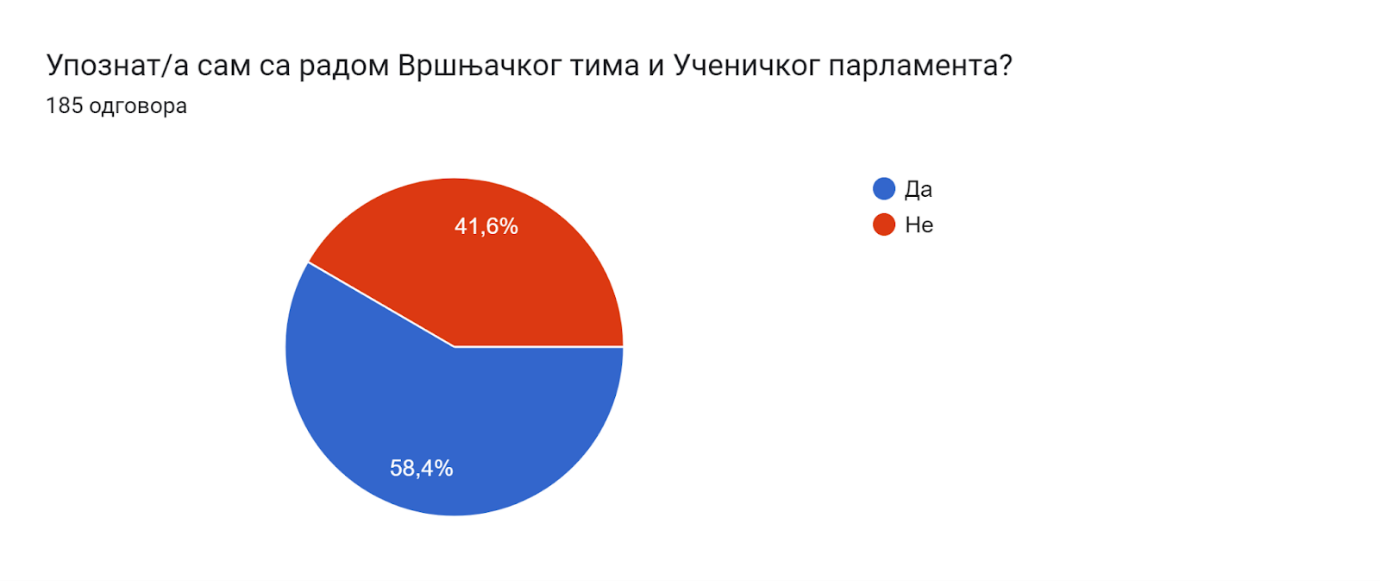 Анализирајући питање отвореног типа које се односи на мишљење ученика шта им недостаје у школи може се закључити следеће:Највећи део ученика жели боље хигијенске услове (тоалет папир, сапун, чистији тоалет...) и могућност постојања пекаре у школи,Постоји потреба за бољом сарадњом на релацији наставник-ученик, више разумавања, уважавања и толеранције у опхођењу,Опремљенији кабинети и више средстава за рад,Ормарићи,Мање градива и прилагођени захтеви..Слични одговори су и код питања које се односе на предлоге ученика за бољу подршку који се углавном односе на хигијенске услове, боље разумевање и комуникацију, више часова физичког васпитања, постојање пекаре, продавнице, ормарића, мање домаћих задатака, да настава почиње од 8 часова, више излета и занимљивих ваннаставних активности...АНАЛИЗА АНКЕТЕ ЗА РОДИТЕЉЕУкупан број родитеља који су учествовали у анкети је 95. Анкету су проследиле родитељима одељењске старешине следећих одељења: 3/7,4/7,5/7,6/7,7/7,8/7.Када се анализирају одговори родитеља приметно је да су родитељи задовољни како функциопнише систем пружања подршке породици и деци. Највећи проценат испитаних родитеља је упознат са Правилима понашања у школи, Кућним редом и Правилником о безбедности и сигурности ученика. 72,8% родитеља се потпуно слаже са тврдњом да има добар однос са одељењским старешином. Највећи проценат испитаних родитеља, 76% истиче да са децом отворено разговара о насиљу, злостављању, узнемиравању у школи, појави дроге, крађама и сл. 73,9% родитеља се слаже са тврдњом да поштују процедуре и правила понашања од стране школе. Задовољни су по питању сарадње породице и школи, слажу се у великом проценту са тим да их школа редовно обавештава о свим важним и битним информацијама. Родитељи имају слободу да се обрате за помоћ и наставницима и управи школе. Већи део родитеља , њих 63% сматра да им је школа приликом уписа детета пружила помоћ и да су се осећали добродошло.Предлози за унапређивање сарадње школе и породице?_________________________________________________________________________________________________________________________________________________________________________________________________________________________________ На питање отвореног типа, предлози родитеља за унапређивање сарадње породице и школе могу се сврстати у неколико категорија:Појачати систем обезбеђења у школи,Организовати више еколошких акција у којем би учествовали и родитељи и деца,Више размене информација на релацији одељењски старешина-родитељ и наставник-родитељ, више родитељских састанака, отворених врата,Унапређивање кадра,Укључивање родитеља у живот школе кроз приредбе, хуманитарне акције, пројекте , трибине и сл.,Препознавање таленета код деце и усмеравање у том смеру.АНАЛИЗА АНКЕТЕ ЗА НАСТАВНИКЕКоје мере у оквиру свог предмета предузимам како бих помогао/ла ученицима који показујују неуспех у учењу?______________________________________________________________________________________________________________________________________________________________________________________________________________________________________________________Редовно држим додатну/допунску наставу и мотивишем ученике на укључивање у рад?Да Не Програм ваннаставних активности бирам и правим у складу са интересовањима ученика?Да Не Анкету за наставнике је попунило укупно 65 наставника што чини преко 50% укупног наставног кадра у школи. Када анализирамо одговоре видимо да су се свега један до два наставника изјаснили да се не слажу са наведеним тврдњама, док се највећи проценат испитаних наставника слаже са изнетим тврдњама. Резултати су показали да је : око 88% наставника упознато са процедурама које су везане за безбедност ученика у школи, 83% наставника се осећа одговорним за сигурност ученика у школи, 63 наставника од укупно 65 сматра да своје обавезе редовно и савесно обавља, 52 наставника се слаже са тим да су у школи јасно дефинисане процедуре за безбедност ученика, док се 10 наставника делимично слаже са тим, 61 наставник је изнео да ученике подстиче да се брину о себи и свом здрављу, 80% испитаних наставника се слаже да су увек спремни да саслушају родитеље, такође 86% испитаних наставника сматра да редовно похваљује напредак ученика. Када су у питању вананставне активности, 54 наставника је навело да сваке године држи бар једну ваннаставну активност и да у складу са тим подстичу ученике да развијају своје таленте. Око 96% наставника се слаже са тврдњом да је њихово понашање пример другим ученицима и колегама.Највећи проценат испитаних наставника, укупно 92,3% је изнело да редовно држи додатну и допунску наставу и да подстичу ученике на укључивање, док се 5 наставника изјаснило да то не ради редовно. Према мишљењу 90% наставника програм ваннаставних активности бира се у складу са интересовањима ученика.Када је су у питању мере које наставници предузимају у оквиру свог предмета како би помогли ученицима који показују неуспех у учењу и стицању знања, могу се издвојити следеће:Индивидуални и саветодавни разговори са ученицима,Похвала и подршка у раду, Допунска настава,Укључивање родитеља у рад, размена информација са родитељима, Охрабривање ученика,Прилагођавање материјала, средстава и задатака у складу са  могућностима ученика,Консултације са ученицима,Омогућавање да им помажу у раду бољи ученици,Прилагођавање захтева, садржаја и обима градива,Избор метода рада прилагођених ученику...Анализом  записника и извештаја стручних сарадника, Тима за заштиту, Тима за инклузију, Ученичког  парламента и Вршњачког тима извели смо следеће закључке:Стручни тимови и стручни сарадници у потпуности остварују свој рад у складу са плановима сачињеним на почетку школске године. Реализују се одговарајуће превентивне активности, кроз радионице и предавања, како би се ученици што боље  суочили са различитим искушењима који доноси живот деце тог узраста; Школа је од почетка шк.године реализовала наставни процес у складу са свим смерницама Министарства просвете,Сваког месеца у школи се обележава тематски дан,Успостављена је сарадња са Муп-а који су кренули да реализацијом предавања везаних за безбедност ученика у свим разредима,Остварена је сарадња са Фармацеутском комором, преко једног родитеља нашег ученика и реализована су предавања у млађим разредима која имају за циљ промоцију здравих навика и очувања здравља и околине у којој живимо,Обзиром да смо школа која има већи број ученика ромске националности годинама уназад се трудимо да спречимо рано осипање и развијамо бројне методе подршке којима мотивишемо ученике ромске националности да заврше школовање , да се у школи осећају сигурно, безбедно и прихваћено, што они и јесу. У сарадњи са Екуменском организацијом и путем нашег педагошког асистента ове шк.године смо се укључили у пројекат  који су прошли ученици ромске националности у нашој школи, а који има за циљ промоцију важности образовања и спречавања раних бракова,Покренули смо и бесплатну школу шаха за ученике од 1. до 4.разреда, Спроведено је истраживање од стране Педагошко-психолошке службе у одељењима 5.разредима са циљем добијања информација о адаптацији ученика на 5.разред. Реализована је радионица у одељењима 5.разреда „Методе о технике успешног учења“ као и сваке школске године,Редовно проширујемо мрежу сарадњу у складу са потребама и сарађујемо са Развојним саветовалиштем и Центром за социјални рад као и Центром за бригу о породици. У сарадњу са психологом из Дома здравља реализовано је низ радионица у једном одељењу 7.разреда где је процењена потреба за тим,Вршњачки тим је вредно радио током 1.полугодишта на припреми радионице која има за циљ вршњачку едукацију. Радионице ће кренути да се одржавају од 2.полугодишта у одељењима пре свега нижих разреда, а касније и у одељењима старијих разреда. Чланови Вршњачког тима су проценили да је тема „Комуникација“ од изузетне важности и радионица покрива тај домен њиховог интересовања,Ученици су било равноправно укључени у креирање и избор мото-а школе на основу којег је рађен и лого. Посебно смо поносни на креативност наших ученика, на залагање и труд и на чињеницу да су мото и лого школе заиста продукт рада наших ученика који су показали да су били на висини својих задатака,Ученички Парламент је редовно и вредно радио на промоцији важности постојања поменутог органа. Пружена је несебична помоћ деци без родитељског старања где су наши ученици показали велику хуманост на делу и прикупили огроман број потребних срестава који су прослеђени Свратишту за децу.И даље настављамо са организацијом наших препознатљивих хуманитарних базара који се припрема за новогодишње празнике.Ученицима који показују потребу за прилагођеним начином рада пружа се сва потребна подршка. Тим за инклузивно образовање редовно одржава састанке, прати рад и напредак сваког ученика, уредно води документацију и реагује у складу са свим препорукама и смерницама везаним за напредак детета. Сарадња са породицом је редовна и постоји систем континуиране подршке. ПП служба редовно  реализује појачани васпитни рад о коме се уредно води евиденција за сваког ученика; редовно се обављају педагошко-инструктивни разговори са ученицима и  родитељима-На састанцима стручних актива анализирају се критеријуми оцењивања и утврђује се минимум показаног знања и овладаности вештинама у односу на предвиђене наставне садржаје од стране ученика. На одељењским већама разматрају се мере за унапређивање успеха ученика. Родитељи се редовно путем родитељских састанака и отворених врата, кроз усмени и писану комуникацију обавештавају о напредовању своје деце.Школа има Правилник о безбедности ученика, у коме постоје јасне процедуре за заштиту ученика, са чијим су садржајем упознати сви актери (наставници, ученици, родитељи…). Задужења, обавезе и одговорности свих актера Правилником су јасно и прецизно дефнисани. Сви актери савесно и одговорно испуњавају задужења и обавезе које произилазе из Правилника, Примену Правилника анализирају директор, стручни сарадници, одељенска већа, као и наставничко веће. Школа благовремено и адекватно реагује на утврђене пропусте. Ученици се у школи осећају безбедно.Постоје процедуре за идентификовање емоционалног, телесног и здравственог стања ученика и њихових социјалних потреба и за благовремено и адекватно реаговање на њих. Ради промовисања здравствене заштите и здравог начина живота школа има сталну сарадњу са здравственом службом (посете здравствених радника, едукација наставног особља и ученика, едукативни постери, редовно организовање систематских прегледа ученика…). Школа има социјални програм, сарадњу са установама за бригу о деци и редовне акције за помоћ ученицима. Одељенске старешине и стручни сарадници проводе довољно времена у разговорима са ученицима и родитељима, о томе воде уредну евиденцију и прослеђују релевантне информације поштујући њихову поверљивост. У школи постоје програмом утврђене мере за помоћ ученицима са посебним потребама и примењују се у потпуности. Видљиво је уважавање и брига о овим ученицима.На основу података добијених обрадом документације, анкета и чек листа, а у складу са одредбама Правилника за вредновање квалитета рада школе, Тим за самовредновање процењује и закључује да се област квалитета „Подршка ученицима“ налази на нивоу остварености 3. И поред многобројних ствари које школа негује, развија и реализује, сматрамо да увек има простора за још, да увек можемо више и боље и да ћемо се трудити у наредном периоду да пружамо више и да унапређујемо постојећи рад.У складу са закључцима донесеним на основу свих показатеља, доносимо препоруке за даље унапређење области „Подршка ученицима“:Оснаживати ученике да међусобно иницирају активности и акције у циљу испуњења њихових потреба и интересовања и жеља,Боља промоција активности Ученичког парламента, Подићи рад Вршњачког тима на виши ниво у циљу укључивања ученика у систем вршњачке медације/посредовања међу ученицима,Већа укљученост ученика у додатну наставу, подстицање и мотивисање ученика на укључивање,Редовна организација и реализација часова допунске наставе,Више похваљивања, мотивисања и подстицања ученика на рад и напредак,Важност унапређивања комуникације на релацији наставник-ученика која с темељи на међусобном уважавању, разумевању и поштовању,Даље унапређивање и обезбеђивање савременијих наставних средстава и материјала за рад, као и унапређивање хигијенских услова.6. ОБЛАСТ КВАЛИТЕТА „ЕТОС“Период  вредновања кључне области : Октобар 2023- децембар 2023.Приказ метода које су коришћење у прикупљању податакаИзбор метода и техника за спровођење самовредновања у области квалитета „Етос“За потребе самовредновања области „Етос“ , Тим је израдио анкете које су биле намењене ученицима и наставницима, као и члановима Савета родитеља. Поред тога коришћена је и чек листа која представља списак школске документације која може да послужи као извор доказа.Следи анализа чек листе:На основу чек листе може се утврдити да школа води документацију којој се потврђује присуство наведених ставки.И у том домену потреба су одређена унапређивања и закључак тима је да је потребно:Организовати радну подгрупу и радити на изради Правилника о награђивању запослених. Пре саме израде, испитати мишљење наставничког већа о предлозима за мотивисање и подстицање запослених и све прилагодити у складу са реалним могућностима школе,Омогућити већу повезаност са локалном заједницом и подстицати укључивање ученика у акције и пројекте друштвене заједнице,И поред тога што се у школи изводе бројне активности и приредбе, неке од њих су постале традиција, ипак је потребно је наредној школској години издвојити препознатљиве манифестације школе и израдити програм рада за њих.АНАЛИЗА АНКЕТЕ ЗА УЧЕНИКЕОБЛАСТ КВАЛИТЕТА „ЕТОС“У школи ми недостаје:___________________________________________________________________________________________________________________________________________________________________________________________________________________________________________________Моји предлози за бољу школу?______________________________________________________________________________________________________________________________________________________________________________________________________________________________________________________Укупан број ученика који је попунио анкету је 206. Ученици су имали разнолике степене слагања у датим тврдњама. Од укупног броја испитаних ученика, 123 ученика се слаже да се у школи промовишу успех и позитивна понашања, док 63 ученика се делимично слаже са тврдњом. Податак који треба узети у обзир у наредном периоду и као један од предлога за унапређивање рада. Око 69% испитаних ученика сматра да се у школи организују различите активности које им омогућавају да стичу нова сазнања и вештине. Према мишљењу ученика посвећује се пажња новопридошлим ученицима и ученици знају како да им помогну. Када посматрамо све новопридошле ученике од почетка шк.године и анализирамо њихову адаптацију на основу прикупљених информација можемо да се сложимо као школа са тим да је сваком детету пружена помоћ и подршка и да су се одељењске старешине трудиле да се ученииц уклопе у одељење,као и да буду прихваћени од вршњака, што у прилог томе говоре и запажања са посећених часова и ситуације када ученици слободно бораве у ходницима , у дворишту школе и на одморима. Већи проценат ученика се слаже са тим да се о недопустивом понашању отворено разговара, док се 24,3% делимично слаже са тим. Одређени број ученика, укупно 46 сѕматра да се у школи не организују у довољној мери предавања и радионице које имају за циљ спречавање насиља, док 120 ученика сматра да таквих предавања има довољно. Део ученика је остао неодлучан када је та тема у питању, укупно њих 40. Сматрамо да је и тај податак важан као један од сегмената на којем још треба да радимо у наредном периоду.Када анализирано питања отвореног типа која су везана за оно што недостаје ученицима у школи, доста предлога је слично као и код претходно обрађене области квалитета „Подршка ученицима“. Оно што је занимљиво када се анализирају одговори је да ученицима недостаје пуно више дружења у школи, разних прилика и могућности да се друже, више забаве као и предавања на теме насиља. Поред тога значајан део предлога односи се на више часова физичког васпитања и спорстких активности. АНАЛИЗА АНКЕТЕ ЗА НАСТАВНИКЕУ области квалитета „Етос“ веома значајна је и анализа анкете која је била намењена наставном особљу. Укупан број наставника који је попунио анкету је 62.Следи увид у анкету и анализа добијених резултата:Како сте задовољни сарадњом са колегама унутар школе?Веома задовољан/на, имамо добру сарадњу и разменуДелимично задовољан/наНисам задовољан/наНа који начин негујете сарадњу са колегама и размену сазнања?_________________________________________________________________________________________________________________________________________________________________________________________________________________________________________________Идеје и предлози како да се унапреди сарадња на нивоу школе међу колегама ?______________________________________________________________________________________________________________________________________________________________________________________________________________________________________________________У раду ми недостаје:______________________________________________________________________________________________________________________________________________________________________________________________________________________________________________________________Као позитивне примере сарадње и размене у мојој школи истичем следеће:______________________________________________________________________________________________________________________________________________________________________________________________________________________________________На основу добијених резултата која се односе на дате твдрње у упитнику , можемо да закључимо следеће:Око 90% наставника се слаже са тим да се у школи негује и влада позитивна социјална клима, међусобна сарадња и уважавање,Сви испитани наставници се слажу да код ученика негују сарадничке односе,Исто тако сви испитаници наставници се слажу са тим да похваљују рад ученика и истичу позитивне поступке и понашања ученика,Готово сви наставници се слажу да пружају могућност ученицима да слободно на часу износе своја мишљења и предлоге везане за предмет, док се 3,4% наставника са том тврдњом делимично слаже,Око 95% наставника истиче да прилагођава свој темпо и начин рада различитим потребама ученика,Када је у питању тврдња којој се истиче да је наша школа центар културних и спорстких активности у локалној средини, мишљења су подељења. 41,9% наставника се у потпуности слаже са датом тврдњом, 32,3% се слаже, док се 22,6% наставника делимично слаже са тим. Два испитана наставника се не слажу са тим,Готово 99% испитаних наставника је испољило слагање са тврдњом „Преиспитујем свој рад са циљем промена на боље“,Сви испитаници наставници се слажу са тим да су спремни мишљење ученика, родитеља и колега, као и предлоге за унапређивање рада.Анкета је садржала и питања отвореног типа где су наставници имали могућност да изнесу своја мишљења о атмосфери и сарадњи у школи, као и предлоге за унапређивање рада.На питање како су задовољни сарадњом са колегама у школи:71% испитаних наставника истиче да су задовољни и да имају са својим колегама добру сарадњу и размену информација,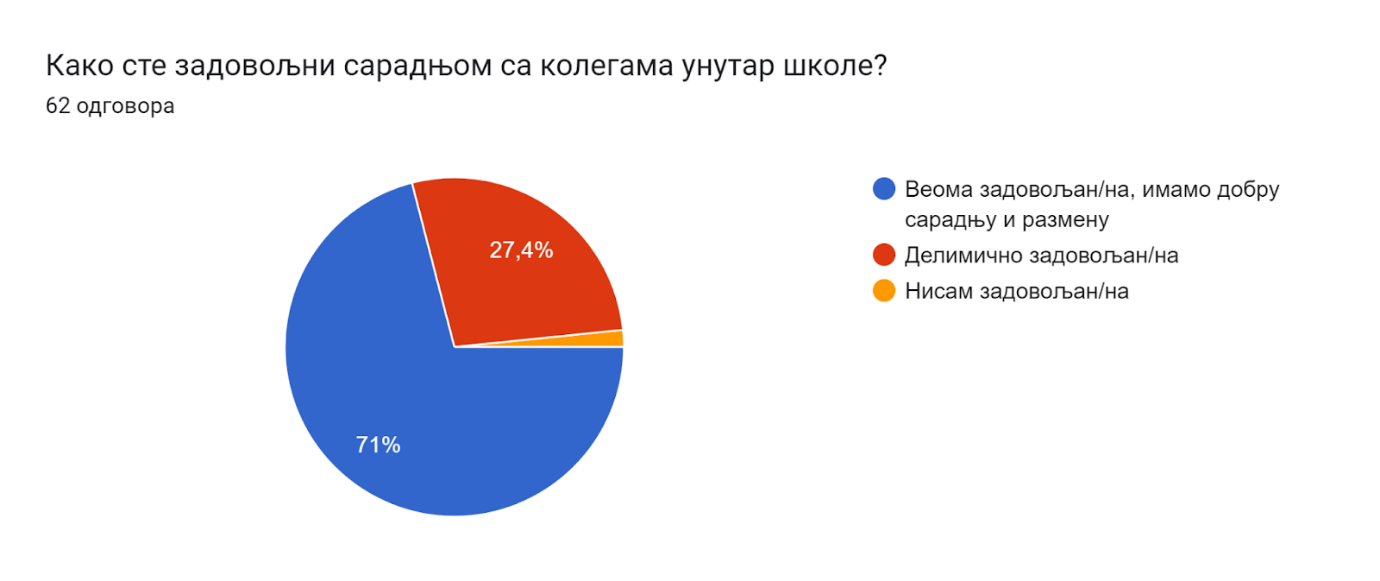 17 наставника или 27,4% истиче да су делимично задовољни,Док један наставник износи мишљење да није задовољан/на сарадњом са колегама у школи.На питање „На који начин негујете сарадњу и размену сазнања са колегама“, наставници су истакли следеће:Отворени разговори и усмена размена,Размене идеја са семинара и примера добре праксе,На састанцима стручних већа и тимова,Неговањем позитивних вредности: сарадњом, разумевањем, отвореношћу, поштовањем, доступношћу,Писаном комуникацијом (емаил, вибер),Размена материјала за рад,Међусобна посета часова,Кроз заједничке пројекте...На основу датих одговора, може се закључити да су испитаници наставници задовољни сарадњом са својим колегама и да радо размењују информације и сазнања , у највећем делу кроз усмени разговор.Идеје и предлози које су наставници давали а везани су за унапређивање сарадње међу колегама и неговање позитивне климе, издваја се следеће:Више дружења и разговора,Више излета и заједничких посета,Заједничко укључивање у активности и акције, тимски рад,Више слободе у раду,Заједнички часови, пројекти,Више повезаности и сарадње између наставника разредне наставе и наставника предметне наставе...Оно што наставницима највише недостаје у раду је:Више дружења и виђања са колегама,Наставна средства за рад,Опремљеност кабинета,Мањи број ученика у одељењу,Подршка колега.Важно питање је и шта је оно што наставници виде и истичу као позитивне примере сарадње у школи. Наведено је следеће;Тимски дух и сарадња,Заједнички рад и сарадња на обележавању јубилеја школе,Састанци актива и размене,Добра и позитивна атмосфера,Спремност колега да помогну једни другима и замене час,Одговорност свих у реаговању и решавању бројних ситуација,Мотивисаност и спремност да се заједнички укључимо у бројне активности...Када се анализирају одговори може се закључити да је највећа предност у доброј комуникацији и сарадњи и спремности колега да помогну једни другима, заједничко разумевање од стране свих.АНАЛИЗА АНКЕТЕ –САВЕТ РОДИТЕЉААнкета су попунили и чланови Савета родитеља. Укупан број родитеља који је попунио анкету је 27.Следи увид у анкету и анализа резултата анкете:Предлози и идеје за унапређење сарадње породице и школе?_____________________________________________________________________________________________________________________________________________________________________________________________________________________________________________________Анкета се састојала из 9 тврдњи и једног питања отвореног типа. Одговори родитеља показују следеће:40,7% испитаних родитеља се слаже да се у школи промовише успех ученика и да се ученици редовно похваљују, док се 55% родитеља делимично слаже са тим. Два испитана родитеља се не слажу са датом тврдњом,Око 88% родитеља се слаже са тврдњом да школа има јасан, негативан став о насиљу,55,6% родитеља је упознато да у школи постоји Тим за заштиту ученика,Подељена су мишљења везана за процедуре које се користе приликом решавања случајева насиља што повлачи важност едукације родитеља више кроз родитељске састанке, заједничке родитељске састанке , трибине, путем сајта школе и сл., Преко 70% родитеља зна коме да се обрати у школи за помоћ и информације,Сви испитани родитељи се слажу са тим да се запослени према њима опходе са уважавањем,Када је у питању тврдња „Школа прихвата сугестије и иницијативе Савета родитеља мишљења су подељена“, три родитеља се не слажу са тим, 12 родитеља се делимично слаже, док се 10 родитеља слаже са датом тврдњом,21 од 27 родитеља се слаже са тим да је рад Савета родитеља јаван и отворен за присуство заинтересованих.Предлози који су родитељи давали за уанпређивање сарадње породице и школе су следећи:Месечне акције чишћења дворишта и више еколошких акција и предавања,Више иницијативе од стране школе да се деца укључе у друштвено користан рад,Више разговора и сусрета родитеља и наставника,Чешћи родитељски састанци.Разматрања из кључне области „Етос“ У табели која следи приказани вредности остварености индикатора у кључној области „ЕТОС“На основу квантитативне и квалитативне обраде података из упитника о атмосфери у
школи, , обављених интервјуа, анализе многобројне школске
документације, важеће законске и подзаконске регулативе, систематизације свих прикупљених, анализираних, тумачених података, кроз сагледавање свих процењених индикатора, дајемо приказ тренутног стања и утврђену процену квалитета рада Основне школе „Деспот Стефан Лазаревић“ у изабраној области квалитета „Етос“.
Сви стандарди су процењени као добро остварени у раду школе. Из тог разлога, а у складу
са донетом одлуком о оцени евалуације, закључујемо да је целокупна вреднована област ЕТОС на нивоу квалитета 3.Као Тим испред школе можемо да истакнемо да смо задовољни резултатима у области квалитета „Етос“, посебно на колективној свести о важности позитивне атмосфере и улагање напора да се иста одржи и негује. Процењујемо да је област квалитета високо на нивоу 3 јер сматрамо да постоје одређене слабости које је потребно неговати и унапређивати у даљем раду:Организовати радну подгрупу и радити на изради Правилника о награђивању запослених. Пре саме израде, испитати мишљење наставничког већа о предлозима за мотивисање и подстицање запослених и све прилагодити у складу са реалним могућностима школе,Омогућити већу повезаност са локалном заједницом и подстицати укључивање ученика у акције и пројекте друштвене заједнице,И поред тога што се у школи изводе бројне активности и приредбе, неке од њих су постале традиција, ипак је потребно је наредној школској години издвојити препознатљиве манифестације школе и израдити програм рада за њих,Подстицати заједничка дружења међу запосленима,Наставити са улагањем у ресурсе школе са циљем обогаћивања наставног процеса и осавремењавања наставних средстава,Стварати услове да се ученици са сметњама у развоју више укључују у активности школе и да се њихов рад промовише,Наставити рад на развоју и примени иновативних метода како у настави тако и у ваннаставном раду,Омогућити већу укљученост родитеља у живот и рад школе кроз активности и манифестације.                             Технике                             Инструменти1. АнкетирањеУпитници: упитници за ученике, наставнике и родитеље-онлајн упитници путем програма Google forms2.ИнтервјуисањеИндивидуални разговори са ученицима, наставницима и родитељима3.Посматра-њеЧек листе и тврдње:- безбедност и сигурност ученика у школи; праћење физичког, здравственог, емоционалног и социјалног стања ученика;- квалитет понуђених програма за подршку ученицима у процесу учења; напредовање и успех ученика; стручна помоћ наставницима у пружању подршке ученицима у процесу учења;- подстицање позитивних ставова и развој социјалних вештина код ученика; подстицање и неговање демоктаског духа и ученичких ибицијатива и активности- помоћ при избору даљег образовања, обуке или запослења Педагошко-инструктиван рада-посете наставним часовима4.Анализа документације Годишњи програм рада школе за 2023/24.Извештај о реализацији годишњег плана рада школе за школску 2022/23.Извештаје о самовредновању рада школе за претходне кључне области Извештај тима за професионалну оријентацију за 2022/23.Извештај стручних сарадника за 2022/23.Извештај Ученичко парламента  за 2022/23.Записници стручних већа, белешке настаника, извештаји одељенских старешинаевиденција о ваннаставним активностима о акцијама које су иницирали ученици о раду ученичких организација, евиденција о контактима са ученицима и родитељима, 
Дневници и планови рада, програм школских приредби и манифестација и сл.Извештаји комисије за културну и јавну делатност, комисије за интернационални сарадњуАнализа реализованих пројеката у школиИзвештаји тимова – Тим за заштиту, Тим за инклузивно образовањеТехнике Инструменти 1. Анкетирање Упитник за ученике V,VI, VII и VIII разреда2. ПосматрањеЧек листе 3. Анализа документацијеЧек листе, матичне књиге,дневник образовно – васпитног рада, школска документација (програм секција, ваннаставних активности, додатне наставе), евиденција о учешћу и резултатима ученика на такмичењима , Извештај тима за заштиту од дискриминације, насиља, злостављања и занемаривања, Извештај тима за инклузивно образовање, Извештај Ученичког парламента, Вршњачки Тим, интерни правилнициДОКУМЕНТАЦИЈА/ЕВИДЕНЦИЈА     ДА      НЕПравилник о безбедности ученика*Процедура за заштиту и безбедност ученика*Процедуре за приговоре ученика и родитеља*Процедуре за спречавање и реаговање на случајеве вршњачког малтретирања/насилништва, верске и расне нетрпељивости, употребе дроге и сл.*Процедуре за идентификовање емоционалних, телесних, здравствених и социјалних потреба ученика и за благовремено и адекватно реаговање на исте*Панои, едукативни постери и евиденција о планираним/реализованим акцијама ради промовисања стила „здравог живота“*Социјални програм школе *Евиденција сарадње школе са здравственом службом*Евиденција сарадње школе са установама за бригу о деци*Евиденција организованих акција за помоћ ученицима*Евиденција контаката са ученицима*Евиденција контаката с родитељима*Систем који обезбеђује доступност информација које се тичу добробити ученика*ДОКУМЕНТАЦИЈА/ЕВИДЕНЦИЈА     ДА      НЕПрограми за подршку ученицима у процесу учења *Планови рада наставника*Белешке/досијеи наставника о напредовању и постигнућима ученика*Записници са састанака стручних, одељењских и наставничког већа*Процедура за идентификовање ученика са посебним потребама, односно посебним способностима/талентима *Планови рада са идентификованим ученицима *Евиденција/картони о праћењу идентификованих ученика *Евиденција о похваљивању напредовања, односно промовисању изузетних постигнућа ученика*Евиденција активности посебне службе/особе задужене за подршку процесу учења*Евиденција организоване консултативне или индивидуалне наставе*Евиденција ангажовања стручњака ван школе *ТВРДЊЕ1234У Правилнику о безбедности ученика јасне су процедуре за заштиту ученика.*Сви су упознати са садржајем Правилника.*Одговорности и задужења наставника и ученика су јасно дефинисани у Правилнику. **Примена Правилника се анализира.*Реагује се на утврђене пропусте. *Реагује се на приговоре ученика/родитеља који се тичу њихове безбедности/безбедности ученика у школи.*Ученици/родитељи се информишу о мерама предузетим поводом њихових приговора.*Постоје добро осмишљене процедуре за реаговање на случајеве насилног понашања, злоупотребе дроге, алкохола...*Уведене су ефективне мере како би се идентификовале емоционалне, телесне и здравствене потребе ученика и како би се оне испуниле благовременим интервенцијама наставног особља, стручних сарадника изван школе и употребом других средстава.*Ради промовисања здравља школа има сталну сарадњу са здравственом службом (посете здравствених радника, едукација наставног особља и ученика, едукативни постери...).*Школа редовно организује систематске прегледе ученика.*У школи се промовише стил „здравог живота“.*Школа има социјални програм, односно процедуре за утврђивање социјалних потреба ученика и мере за задовољавање истих.*Школа има сарадњу са установама за бригу о деци.*Школа огранизује акције за помоћ ученицима слабог материјалног стања. *Одељењске старешине и стручни сарадници имају довољно времена за разговоре са ученицима и родитељима.*Добијене релевантне информације се прослеђују уз поштовање поверљивости информација и права на приватност.***ДОКУМЕНТАЦИЈА/ЕВИДЕНЦИЈА     ДА      НЕПрограми за подршку ученицима у процесу учења *Планови рада наставника*Белешке/досијеи наставника о напредовању и постигнућима ученика*Записници са састанака стручних, одељењских и наставничког већа*Процедура за идентификовање ученика са посебним потребама, односно посебним способностима/талентима *Планови рада са идентификованим ученицима *Евиденција/картони о праћењу идентификованих ученика *Евиденција о похваљивању напредовања, односно промовисању изузетних постигнућа ученика*Евиденција активности посебне службе/особе задужене за подршку процесу учења*Евиденција организоване консултативне или индивидуалне наставе*Евиденција ангажовања стручњака ван школе *ТВРДЊЕ1234Школа има разрађене програме за подршку ученицима у процесу учења (увођење у технику учења, помоћ у превазилажењу неуспеха, развијање мотивације, организована помоћ бољих ученика слабијима, упућивање у начин процене сопственог напредовања...). *Планови рада су добро конципирани и на одговарајући начин диференцирани тако да омогућавајусвимученицима
(различитих способности и стилова учења) потпуно учешће у раду и максимално напредовање (у складу са њиховим могућностима и способностима).*Задаци и активности се бирају пажљиво уз узимање у обзир индивидуалних потреба ученика.*Постигнућа и успех ученика се систематски прате и на основу тога утврђују посебне потребе појединих ученика. *Редовно се прати и разматра напредовање и успех ученика.*На основу утврђених посебних потреба појединих ученика планирају се и припремају посебне активности, задаци и сл. да би се напредним ученицима омогућило даље напредовање и учешће у истраживачким и другим пројектима. *Код свих ученика се подстиче самосталност и одговорност за сопствено напредовање, тако да ученици могу сами да користе различите изворе информација, да примењују различите технике учења, да сами бирају начин и темпо рада.*Свако напредовање и успех ученика се похваљује, а изузетна постигнућа промовишу. *Постоји посебна служба/особа задужена за подршку процесу учења која прати напредовање и успех ученика на школском нивоу.*Ова служба/особа има одређене термине за саветовање наставника. *Ова служба/особа пружа потребну помоћ свим наставницима при конципирању планова рада.*Ова служба/особа ради на развоју/едукацији наставног особља.*Ова служба/особа се бави саветовањем и координисањем активности у вези са пружањем подршке процесу учења. *Редовно и према потреби се организује и помоћ стручњака изван школе.* ДОКУМЕНТАЦИЈА/ЕВИДЕНЦИЈА                             ДА     НЕПограм личног и социјалног развоја ученика           *Правилник о понашању ученика и запослених у школи*Евиденција о праћењу социјалног понашања ученика*Евиденција о реализованим акцијама за подстицање позитивне социјалне климе у школи*Евиденција о реализованим акцијама за подстицање одговорности ученика*Евиденција о начину промовисања позитивног понашања и успеха ученика            *Евиденција о начину реаговања и мерама за сузбијање неприхватљивог понашања ученика*Евиденција о укључивању ученика у непосредно друштвено окружење          *Програм упознавања ученика с Декларацијом УН о правима детета (Повељом дечјих права)*Евиденција о раду ученичких оранизација ( нпр: Ученички парламент и сл.)*Евиденција о ваннаставним активностима      *Евиденија о активностима које су иницирали ученици*Евиденција о промовисању акција и активности на иницијативу ученика*Програми школских приредби, манифестација и сл.      *Брошура о школским активностима      *ТВРДЊЕ1234Целокупно особље у школи ради на стварању климе међусобног поверења, поштовања, уважавања...*Школа има низ узајамно повезаних програма, поступака и акција ради личног и социјалног развоја ученика. *Прати се социјални развој ученика.*Ученици у свом понашању и социјалним контактима показују обзир и толеранцију у опхођењу са другима.*Негују се добри сараднички односи међу ученицима (отворена комуникација, толеранција , разлике у мишљењу,поверење...).*У школи се континуирано ради на сузбијању неприхватљивог понашања, агресивности и нетолеранције.*У школи постоје програми и посебно фокусиране активности као што су кампања против насиља, агресивности и силеџијства, вандализма, дроге, алкохолизма, пушења, кампања за заштиту животне средине, за заштиту људских права...*У школи се ради на адекватном укључивању ученика у живот и интересе школе, као и у непосредно друштвено окружење.*Код ученика се развија самопоштовање и поверење у сопствено знање и способности, одговорност за сопствене поступке, слобода мишљења и сараднички односи.*Школа редовно користи прилике за похвалу  и признање позитивних поступака  и успеха ученика*У школи се негује и подстиче демократски дух тако што су ученици укључени у процес доношења одлука у школи преко својих организација( нпр. Ученички парламент и сл.)*Предлози и сугестије ученика се разматрају, а кавалитетни прихватају*Школа подстиче ученике да учествују у  понуђеним ваннаставним активностима*Школа подржава иницијативе и активности ученика као што су ђачке задруге, културне, забавне и спортске активности, разни облици дружења, манифестације, рад на школским новинама, посете разним установама...*Тврдња(Заокружите број од 1 до 5 у зависности колико се слажете да наведеном реченицом)У потпуности се не слажемНе слажем сеДелимично се слажемСлажем сеУ потпуности се слажем1. У школи се осећам сигурно и безбедно.9,7%7,6%34,1%31,4%17,3%2. Знам коме да се обратим у школи уколико имам проблем.10,3%5,4%16,2%28,1%40%3. Наставници, а посебно одељењски старешина су увек спремни да саслушају моје проблеме.9,2%9,7%11,9%27,6%41,6%4. У школи нас уче како да учимо (упућују нас у разне технике учења).17,3%12,4%16,2%30,8%23,3%5. У школи се организује и држи допунска настава.3,2%1,6%11,4%33%50,8%6. Знам када неки ученик из наше школе постигне добре резултате на такмичењу, неком конкурсу и сл.6,5%11,9%18,9%33%,29,7%7. Наставници нас поштују и лепо се опходе према нама.14,1%10,8%30,8%21,6%22,7%8. У школи нас уче да бринемо о другима.8,6%11,4%16,2%36,2%27,6%9. У школи нас подстичу на међусобну толеранцију.13,5%8,6%21,6%29,7%26,5%10. У школи нас подстичу на поштовање различитости.8,1%6,5%14,6%26,5%44,3%11. Отворено се у школи разговара о лошем понашању ученика.9,2%9,2%13%33%35,7%12. Укључен/на сам у бар једну ваннаставну активност у школи.22,2%8,6%10,8%20,5%37,8%13. Ваннаставне активности одговарају мојим интересовањима.19,5%12,4%14,6%21,6%31,9%14. Знам корист од учешћа у школским секцијама.16,2%11,9%18,4%29,7%23,8%15. Добровољно се одлучујем на учешће у школским секцијама.17,8%9,2%14,6%21,1%37,3%16. Часови додатне наставе су ми привлачни и занимљиви.22,7%14,6%22,7%23,8%16,2%17. Наставник ме охрабрује да учествујем у такмичењу.15,1%9,2%18,4%31,4%25,9%18. Наставници ми помажу да се добро припремим за такмичење.9,2%5,4%15,7%34,1%35,7%ТврдњаУ потпуности се не слажемНе слажем сеДелимично се слажемСлажем сеУ потпуности се слажем1. Упознат/а сам са Правилима понашања ученика и родитеља у школи и Кућним редом школе.2,2%07,6%34,8%55,4%2. Упознат/а сам са Правилником о безбедности и сигурности ученика у школи.2,2,%4,3%17,4%30,4%45,7%3. Сматрам да је моје дете сигурно и безбедно у школи.4,3,%3,3,%28,3%38%26,1%4. Имам добру сарадњу са одељењским старешином у праћењу развоја свог детета.2,2%03,3%21,7%72,8%5. Са својим дететом отворено разговарам о појавама крађе, пушења, узимања дроге, различитим врстама малтретирања и узнемиравања у школи и ван ње.2,2%03,3%18,5%76,1%6. Упознат/а сам са обавезама и одговорношћу родитеља према школи.2,2%1,1%4,3%30,4%62%7. Поштујем донете процедуре и правила понашања школе као родитељ.2,2%01,1%22,8%73,9%8. Учествујем у школским акцијама за прикупљање помоћи ученицима/породицама ученика.2,2%03,3%18,5%76,1%9. Школа ме информише о свим значајним стварима везаним за моје дете (успех, понашање ...)2,2,%1,1%6,5%25%65,2%10. Школа ме информише о предузетим мерама поводом мојих приговора.2,2%2,2%13%29,3%53,3%11. Када је моје дете уписало ову школу пружена нам је потребна помоћ и осећали смо се добродошло.2,2%1,1%6,5%27,2%63%12. Све важне информације везане за рад школе су нам доступне и јавне.1,1%2,2%9,8%39,1%47,8%13. Осећам се слободно да се обратим управи или наставном особљу за помоћ или подршку.1,1%2,2%5,4%29,3%62%ТврдњаУ потпуности се не слажемНе слажем сеДелимично се слажемСлажем сеУ потпуности се слажем1. Упознат/а сам са процедурама за заштиту/безбедност ученика.1,5%1,5%9,2%44,6%43,1%2.Осећам се одговорним за безбедност и сигурност ученика у школи.1,5%1,5%13,8%30,8%52,3%3. Редовно и савесно испуњавам све своје обавезе везане за безбедност и сигурност ученика.1,5%01,5%23,1%73,8%4. У школи су јасне и прецизно дефинисане обавезе везане за сигурност и безбедност ученика у школи.3,1,%1,5%15,4%32,3%47,7%5. Подстичем ученике да брину о себи и свом здрављу.1,5%04,6%16,9%76,9%6. Знам коме да се обратим када приметим да ученик има одређене проблеме (телесне, емоционалне, социјалне, здравствене...)1,5%1,5%9,2%24,6%63,1%7. Увек сам спреман/на да саслушам ученика/родитеља.1,5%01,5%16,9%80%8. Редовно похваљујем рад и напредак ученика.1,5%03,1%9,2%86,2%9. Сваке године држим бар једну ваннаставну активност.1,5%4,6%10,8%21,5%61,5%10.Свестан/на сам да је моје понашање пример ученицима, родитељима и колегама.1,5%01,5%16,9%80%11. Подстичем ученике да открију и развијају своје таленте.1,5%0038,5%60%Технике Инструменти 1. Анкетирање Упитник за наставнике, чланове Савета родитеља и ученике од 5.до 8.разреда2. ПосматрањеЧек листе 3. Анализа документацијеЧек листе, школска документација (програм секција, ваннаставних активности, додатне наставе), евиденција о учешћу и резултатима ученика на такмичењима , правилници, извештаји одељењских и стручних већа, извештаји о раду тимова у школи и комисија, преглед и анализа школских часописа, увид у сајт школе, фејсбук страницу.Документација/доказиДа Не Правилник о понашању ученика, родитеља и запослених*Кућни ред школе*Правилник о награђивању ученика*Правилник о награђивању запослених*Правилник о безбедности ученика*Евиденција о реализованим акцијама за подстицање одговорности ученика*Евиденција о начину реаговања и мерама за сузбијање неприхватљивог понашања*Евиденција о начину промовисања позитивног понашања ученика*Евиденција о укључивању ученика у непосредно друштвено оркужење*Евиденција о реализованим културним активности у школи*Евиденција о посетама ученика институцијама културе*Евиденција о раду ученичких организација*Евиденција о ваннаставним активностима*Програм школских приредби и манифестација*Брошура о школским активностима*Панои, едукативни постери о планираним и реализованим акцијама ради промовисања здравих стилова живота*Огласна табла за ученике млађих и старијих разреда*Процедуре за спречавање и реаговање на случајеве вршњачког малтретирања*Евиденција о сарадњи школе са здравственом службом*Евиденција о организованим акцијама за помоћ ученицима*Евиденција контаката са родитељима*Евиденција о учешћу родитеља у животу школе*Програм адаптација новопридошлих ученика*ТврдњаУ потпуности се не слажемНе слажем сеДелимично се слажемСлажем сеУ потпуности се слажем1. У школи се редовно похваљују позитивна понашања и успех ученика.3,9%5,8%30,6%31,6%28,2%2. У школи постоје различите активности где ученици имају прилику да добију нова сазнања и постигну резултат.4,4%5,8%19,9%38,8%31,1%3. Школа пружа подршку новопридошлим ученицима.6,.3%5,8%20,9%28,6%38,3%4.  Зна како да помогнем новопридошлим ученицима.3,9%4,4%18%39,3%34,5%5. О недопустивом понашању ученика отворено се разговара.8,3%7,3%24,3%27,7%32,5%6.У школи се организују разна предавања , радионице и трибине за спречавање насиља.10,2%12,1%19,4%25,2%33%ТврдњаУ потпуности се не слажемНе слажем сеДелимично се слажемСлажем сеУ потпуности се слажем1. У школи се негује позитивна социјална клима, међусобна сарадња и уважавање.01,6%8,1%40,3%50%2. Код ученика развијам сарадничке односе.24,2%75,8%3. Редовно користим прилику за похваљивање и признање позитивних поступака и успеха ученика.1,6%14,5%83,9%4. Код ученика развијам одговорност за своје поступке.24,2%75,8%5. Дајем прилику ученицима да изнесу своје мишљење и предлоге везане за предмет и рад на часу.3,4%30,6%64,5%6. Прилагођавам темпо и начин рада различитим потребама ученика.3,2%35,5%61,3%7. Наша школа је центар културних и спорстких активности у локалној средини.3,2%22,6%32,3%41,9%8. Преиспитујем свој рад са циљем промена на боље.1,6%32,3%66,1%9. Спреман/а сам да чујем  мишљење ученика,родитеља и колега, као и предлоге за унапређивање рада.24,2%75,8%ТврдњаУ потпуности се не слажемНе слажем сеДелимично се слажемСлажем сеУ потпуности се слажем1. У школи се редовно похваљују позитивна понашања и успех ученика.03,7%55,%40,7%02. У школи се промовишу постигнућа у школским и ваншколским активностима.37%25,9%37%3. Школа има јасан, негативан став према насиљу.3,7%7,4%48,1%40,7%4. Упознат сам да у мојој школи постоји Тим за заштиту од дискриминације, насиља, злостављања и занемаривања.7,4%18,5%18,5%55,6%5. Упознат сам са да у школи функционише мрежа за решавање проблема насиља у складу са Протоколом о заштити деце.3,7%14,8%22,2%29,6%29,6%6. Знам коме да се обратим у школи за све информације.7,4%18,5%33,3%40,7%7.Запослени се према мени као родитељу односе са уважавањем.48,1%51,9%8. Школа прихвата иницијативе и сугестије Савета родитеља.7,4%11,1%44,4%18,5%18,5%9. Рад Савета родитеља је јаван и отворен за присуство заинтересованих.11,1%11,1%33,3%44,4%СТАНДАРД ИНДИКАТОР
(ПОКАЗАТЕЉ)ОСТВАРЕНОСТ
ИНДИКАТОРАСРЕДЊА
ВРЕДНОСТ5.1.
Успостављени сз добри међуљудски односи.5.1.1. У школи постоји доследно поштовање норми
којима је регулисано понашање и одговорност
свих.ДА 335.1.2. За дискриминаторско понашање у школи
предвиђене су мере и санкције.ДА35.1.3. За новопридошле ученике и наставнике
примењују се разрађени поступци прилагођавања
на нову школску средину.ДА35.1.4.У школи се користе различите технике за превенцију и конструктивно решавање проблема.ДА35.2.
Резултати
ученика и
наставника
се
подржавају и
промовишу.5.2.1. Успег сваког појединца, групе или одељења прихвата се и промовише као лични успех школе.ДА 435.2.2.У школи се примењује интерни систем награђивања ученика и запослених за постигнуте ретзултате.ДА35.2.3. У школи се организују различите школске
активности за ученике у којима свако може имати
прилику да постигне резултат/успех.ДА35.2.4. Ученици са сметњама у развоју и инвалидитетом учествују у различитим активностима школе.НЕ2СТАНДАРД ИНДИКАТОР
(ПОКАЗАТЕЉ)ОСТВАРЕНОСТ
ИНДИКАТОРАСРЕДЊА
ВРЕДНОСТ5.3. У школи функциошнише систем заштите од насиља.5.3.1. У школи је видљиво и јасно изражен
негативан став према насиљу.ДА 435.3.2. У школи функционише мрежа за решавање
проблема насиља.ДА35.3.3. У школи се организују превентивне
активности које доприносе безбедности у школској
заједници.ДА35.3.4. Школа организује посебне активности подршке и васпитни рад са ученицима који су укључени у насиље.ДА45.4.
У школи је развијена сарадња на свим нивоима. 5.4.1. У школи је организована сарадња стручних и саветодавних органа.ДА 445.4.2.Школа пружа подршку раду ученичког парламента о другим ученичким тимовима.ДА45.4.3.У школи се подржавају иницијативе  и педагошке аутономије наставника и стручних сарадника.ДА45.4.4. Родитељи активно учествују и животу и раду школеДА35.4.5. Наставници, ученици и родитељи организују заједничке активности у циљу јачања осећаја припрадности школи.ДА35.5. Школа је центар иновација и васпитно-образовне изузетности.5.5.1. Школа је препознатљива као центар иновација и васпитно-образовне изузетности у школи и ужој локалној и стручној заједници.ДА335.5.2. Наставници континуирано преиспитују сопствену праксу, мењају је и унапређују.ДА25.5.3. Наставници нова сазнања и искуства размењују са другим колегама у установи и ван ње.ДА35.5.4. Резултати успостављеног система тимског рада и партнерског односа представљају примере добре праксеДА 35.5.5. Школа развија иновативну праксу и нова образовна решења на основу акционих истраживања.НЕ2